Ten laatste 6 maand na het aflopen van de subsidiabele periode dient u dit evaluatieformulier in. Deze evaluatiefiche dient als eindverslag van het door Cultuurregio Leie Schelde gesubsidieerde project. Bijkomende info of indienen van het formulier: Cultuurregio Leie Schelde, Tolpoortstraat 79, 9800 Deinze, 09 386 78 86 of info@cultuurregioleieschelde.be. 1. Titel van het project: ………..…………………………………………………………………………………………………………………………………..2. Identificatie van de aanvrager  (idem zoals aanvraagformulier)Naam		..............................................................................................................................Adres		..............................................................................................................................		..............................................................................................................................Tel./GSM  	..............................................................................................................................E-mail		..............................................................................................................................Juridisch statuut (feitelijke vereniging, VZW, informele groep, andere) of individu..............................................................................................................................Bankrekening	..............................................................................................................................Contactpersoon (indien anders dan de aanvrager)Naam		..............................................................................................................................Adres		............................................................................................................................................................................................................................................................Tel./GSM  	..............................................................................................................................E-mail		..............................................................................................................................Samenwerking met andere vereniging(en) of instelling(en)....................................................................................................................................................................................................................................................................................3. Evaluatie van het project3.1 AlgemeenWelke activiteiten en/of eindproducten waar u met uw project wou op inzetten zijn verwezenlijkt? Gelieve uw antwoord aan te vinken.Publiekswerking: TentoonstellingBrochure en/of publicatieOntsluiting via digitale expo (erfgoedbank)Andere .................................................................................................................OnderzoekEducatieve werkingExpertisedelingBehoud en beheer DigitaliseringArchivering en/of depotwerkingAndere ………….................................................................................................................Andere……………........................................................................................................................................……………........................................................................................................................................Wanneer vonden de activiteiten plaats?3.2 Inhoudelijke uitwerkingKwam het cultureel erfgoed dat u voor ogen had te belichten effectief aan bod? Hoe? (max. 15 regels)Zijn alle activiteiten en eindproducten verwezenlijkt? Wat waren de reacties van het publiek? (max. 15 regels)Bent u in uw opzet geslaagd? Wat waren de sterke punten van dit project? Wat had eventueel beter gekund? Welke expertise bouwde u op? (max. 1 pagina)Welke communicatiekanalen zette u in om uw doelgroep te bereiken? (max. 15 regels)Bijkomende vragen inzake communicatie: Ontsluiting publieksinitatieven via Uitdatabank? ja/neeOntsluiting verzameld erfgoed (deels) via erfgoedbankleieschelde.be? ja/neeBereid opgedane expertise/ervaring te delen met anderen? ja/neeHeeft u een bijzondere doelgroep kunnen bereiken? (max. 10 regels)Welke inspanningen zijn gedaan om het cultureel erfgoed achteraf goed te bewaren en/of om de resultaten van het project duurzaam te bewaren? (max. 10 regels)4. Eindresultaat en begrotingU dient een gedetailleerd overzicht van effectieve inkomsten en uitgaven in bij deze aanvraag. Daarnaast dient u ook offertes/facturen toe te voegen om de gemaakte kosten te staven. 5. VerklaringDe ondergetekende heeft kennis genomen van de bepalingen van reglement voor cultureel-erfgoedprojecten van Cultuurregio Leie Schelde en verklaart zich hiermee akkoord. De ondergetekende verklaart dat de gegevens in de evaluatiefiche en de bijhorende financiële duiding (overzicht inkomsten vs. uitgaven + facturen) correct ingediend zijn. Opgemaakt te …………………………………………………..……… op datum van …………………………………………………. naar beste vermogen en voorzien van de nodige bewijsstukken.Naam ……………………………………………………………………………………………………………..Handtekening6. BijlagenAantal: …………….Overzicht inkomsten vs. uitgaven Kopies van uitgaven, offertes, facturen, vrijwilligersovereenkomsten, …Het eindresultaat (bvb. de publicatie, brochures, maar ook de affiche, flyer, uitnodiging,…) of foto’s van de activiteiten of van de tentoonstelling.Andere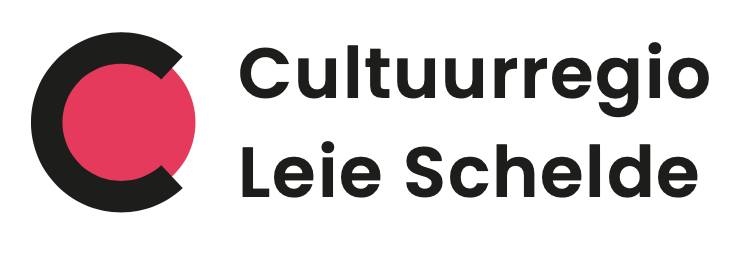 Evaluatiefiche projectsubsidieCultureel erfgoedprojecten
In te vullen door de administratie van de Cultuurregio Leie ScheldeDossiernummer …………………………………………………………………………………  Ontvangen ……………………………………………………………………………………………  Goedkeuring RVB  ………………………………………….. op datum van …………………………………………Subsidiabel bedrag  ……………………………………………………………………….  Subsidie ………………………………………………………………………………………………….  Voorschot ………………………………………………… op datum van …………………………………………………….Uitbetaald bedrag ………………………………………….. op datum van ……………………………………………………….DatumPlaatsAantal bezoekers